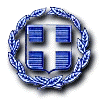 ΕΛΛΗΝΙΚΗ ΔΗΜΟΚΡΑΤΙΑ                                                                                                                  ΝΟΜΟΣ ΛΑΚΩΝΙΑΣ                                                                                   ΔΗΜΟΣ ΣΠΑΡΤΗΣ                                                                                                    “ΠΡΟΜΗΘΕΙΑ Η/Υ ΚΑΙ ΛΟΙΠΟΥ ΕΞΟΠΛΙΣΜΟΥ”ΕΝΤΥΠΟ ΟΙΚΟΝΟΜΙΚΗΣ ΠΡΟΣΦΟΡΑΣΣΤΟΙΧΕΙΑ ΟΙΚΟΝΟΜΙΚΟΥ ΦΟΡΕΑΟ κατωτέρω υπογράφων, δηλώνω υπεύθυνα ότι :Η προσφορά αυτή ισχύει για οκτώ (8 ) μήνες από την επόμενη της καταληκτικής ημερομηνίας υποβολής προσφορών Λάβαμε γνώση των τεχνικών προδιαγραφών, των συνθηκών και των όρων εκτέλεσης της προμήθειας και τα αποδεχόμαστε χωρίς επιφύλαξη.  Η καθαρή αξία συμπεριλαμβάνει τις νόμιμες κρατήσεις ως και κάθε άλλη επιβάρυνση προβλέπεται από το νόμο και την Διακήρυξη (ΠΛΗΝ ΦΠΑ που βαρύνει το Δήμο).                                                                                          Σπάρτη,………../…………../2023                                                                                                      Ο Προσφέρωναρ. μελετησ: 1/2023Τμήμα Πληροφορικής Επικοινωνιών και ΔιαφάνειαςΔ/νσης Προγραμματισμού και ΑνάπτυξηςCPV: 30213300-8  Επιτραπέζιοι ηλεκτρονικοί υπολογιστές, CPV:30232110-8  Εκτυπωτές λέιζερ, CPV:30213500-0  Ηλεκτρονικοί υπολογιστές τσέπης, CPV:48800000-6 Συστήματα πληροφόρησης και εξυπηρετητέςΕκτιμώμενη αξία 71.052,00 € με ΦΠΑ 24%ΕΠΩΝΥΜΙΑΑ.Φ.Μ. ΕΔΡΑ ΣΤΟΙΧΕΙΑ ΕΠΙΚΟΙΝΩΝΙΑΣ (τηλέφωνο, & e-mailΟΜΑΔΑ 1ΟΜΑΔΑ 1ΟΜΑΔΑ 1ΟΜΑΔΑ 1ΟΜΑΔΑ 1Α/ΑΕίδοςΜονάδα μέτρησηςΠοσότηταΤιμήΣύνολο1Ηλεκτρονικός υπολογιστήςΤεμάχια322Εκτυπωτής ΠολυμηχάνημαΤεμάχια63Tablet walletΤεμάχια6ΣύνολοΦΠΑ 24%Συνολική δαπάνηΟΜΑΔΑ 2ΟΜΑΔΑ 2ΟΜΑΔΑ 2ΟΜΑΔΑ 2ΟΜΑΔΑ 2Α/ΑΕίδοςΜονάδα μέτρησηςΠοσότηταΤιμήΣύνολο1Σύστημα προτεραιότητας-διαχείρισης επισκεπτώνΤεμάχια12TabletΤεμάχια6ΣύνολοΦΠΑ 24%Συνολική δαπάνηΟΜΑΔΑ 3ΟΜΑΔΑ 3ΟΜΑΔΑ 3ΟΜΑΔΑ 3ΟΜΑΔΑ 3Α/ΑΕίδοςΜονάδα μέτρησηςΠοσότηταΤιμήΣύνολο1Ηλεκτρονικός υπολογιστήςΤεμάχια10ΣύνολοΦΠΑ 24%Συνολική δαπάνη